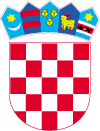 REPUBLIKA HRVATSKAVARAŽDINSKA ŽUPANIJAGRAD LUDBREG  GRADSKO VIJEĆEKLASA:400-06/16-01/03URBROJ:2186/18-02/1-16-5Ludbreg, 20.prosinca 2016.	Na temelju članka 14. Zakona o proračunu (»Narodne novine«, broj 87/08 i 136/12 i 15/15) i članka 33. Statuta Grada Ludbrega (»Službeni vjesnik Varaždinske županije«, broj 23/09,17/13 i 40/13-Pročišćeni tekst), Gradsko vijeće Grada Ludbrega na 29.sjednici održanoj 20.prosinca 2016. godine, donosiO D L U K Uo izvršavanju Proračuna Grada Ludbregaza 2017. godinuI. OPĆE ODREDBEČlanak 1.Ovom se Odlukom uređuje struktura prihoda i primitaka te rashoda i izdataka Proračuna Grada Ludbrega, njegovo izvršavanje, opseg zaduživanja i jamstva, upravljanje dugom, te imovinom, prava i obveze korisnika proračunskih sredstava, ovlasti gradonačelnika u izvršavanju Proračuna te druga pitanja u izvršavanju Proračuna, u skladu sa Zakonom o proračunu (»Narodne novine«, broj 87/08 , 136/12 i 15/15) - u daljnjem tekstu: Zakon i drugim propisima.Članak 2.	Proračun se sastoji od Općeg i Posebnog dijela, te Plana razvojnih programa.	Opći dio Proračuna se sastoji od Računa prihoda i rashoda, Računa financiranja i Raspoloživih sredstava iz prethodnih godina. 	U Računu prihoda i rashoda iskazani su prihodi poslovanja, prihodi od prodaje nefinancijske imovine, te rashodi poslovanja, kao i rashodi za nabavu nefinancijske imovine. 	U Računu financiranja iskazuju se primici financiranja i izdaci za financijsku imovinu i otplate zajmova.	U kategoriji Raspoloživa sredstva iz prethodnih godina iskazani je procijenjeni manjak prihoda, odnosno vlastitih izvora.	Posebni dio sadrži raspored rashoda i izdataka prema ekonomskoj, organizacijskoj, programskoj, lokacijskoj i funkcijskoj klasifikaciji, izvorima financiranja, te po proračunskim korisnicima.	Plan razvojnih programa u tri godine čine planirani rashodi vezani uz provođenje strateških ciljeva utvrđenih strategijom razvoja Grada Ludbrega 2014-2020 godine.II. IZVRŠAVANJE PRORAČUNAČlanak 3.	Sredstva Proračuna osiguravaju se proračunskim korisnicima koji su u Posebnom dijelu Proračuna određeni za nositelje sredstava po pojedinim pozicijama. Na temelju iznosa planiranih Proračunom, korisnici izrađuju financijske planove za čitavu godinu.	Korisnici smiju proračunska sredstva koristiti samo za namjene koje su određene Proračunom i to do visine utvrđene u njegovu Posebnom dijelu i u skladu sa svojim godišnjim financijskim planovima i programima, a po dinamici utvrđenoj mjesečnim proračunskim odobrenjima, u skladu s raspoloživim sredstvima.	Za preuzimanje obveze koja zahtijeva plaćanje u sljedećim godinama, korisnik mora dobiti suglasnost gradonačelnika.	Visina obveze iz stavka 4. ovog članka ne smije biti veća od 20% naplaćenih vlastitih prihoda korisnika u godini koja prethodi godini u kojoj se obveza preuzima.Članak 4.	Vlastiti prihodi koje korisnici ostvare obavljanjem osnovne i ostalih djelatnosti na tržištu ili temeljem posebnih propisa, iste koriste za namjene utvrđene financijskim planovima, te nemaju obavezu uplate tih sredstava u Proračun.	Korisnici su obvezni Odsjeku za proračun i financije Grada Ludbrega dostavljati mjesečne izvještaje o ostvarenim i utrošenim prihodima iz stavka 1. ovog članka, a isti se dostavljaju 10 dana po isteku mjeseca za koji se podnose.Članak 5.	Korisnici proračunskih sredstava dužni su do 10. u mjesecu po proteku svakog kvartala Odsjeku za proračun i financije Grada Ludbrega dostavljati financijske izvještaje za razdoblja 1. siječnja do 31. ožujka, 1. siječnja do 30. lipnja i 1.siječnja do 30. rujna.	Korisnici proračunskih sredstava u obvezi su izraditi godišnji obračun za tekuću godinu i dostaviti ga Odsjeku za proračun i financije Grada Ludbrega do 31. siječnja naredne godine.Članak 6.	Za planiranje i izvršavanje Proračuna gradonačelnik je odgovoran Gradskom vijeću.	Nalogodavac i odgovorna osoba za izvršavanje Proračuna je gradonačelnik.	Za potrebe likvidnosti Proračuna koriste se sredstva posebnih namjena do potrebe njihova trošenja u skladu s njihovom namjenom.	Namjenska sredstva iz stavka 3. ovog članka u izvršenju rashoda zbog kojih su i propisana, namiriti će se na teret ostalih prihoda poslovanja. 	Pročelnik,voditelji odsjeka te čelnici pravnih osoba koji su korisnici Proračuna, odgovorni su za planiranje i izvršavanje, zakonitost, svrhovitost, učinkovitost i za ekonomično raspolaganje raspoređenim sredstvima u Proračunu.	Odsjeci su  odgovorni su za prikupljanje i naplatu prihoda na računu Proračuna u skladu sa zakonima i propisima donesenim na temelju zakona te za izvršavanje svih rashoda sukladno namjenama i iznosima utvrđenim u Posebnom dijelu Proračuna.	Pravne osobe – proračunski korisnici odgovorne su za naplatu prihoda i primitaka u okviru svoje nadležnosti te za izvršavanje svih rashoda u skladu s odobrenim namjenama.Članak 7.	Rashodi Proračuna mogu se izvršavati do iznosa planiranih, odnosno ostvarenih u prihodnoj strani Proračuna. Svaki rashod i izdatak iz Proračuna mora se temeljiti na vjerodostojnoj knjigovodstvenoj ispravi kojom se dokazuje obveza plaćanja.	Pročelnik,voditelji odsjeka te čelnik pravne osobe proračunskog korisnika, odnosno osoba na koju je to pravo preneseno, mora prije isplate provjeriti i potvrditi potpisom pravni temelj i visinu obveze koja proizlazi iz knjigovodstvene isprave.Članak 8.	Sredstva za aktivnosti i projekte koja se izvršavaju kao subvencije, donacije i pomoći pojedinom korisniku, raspoređuju se zaključkom gradonačelnika, ukoliko krajnji korisnik ili način korištenja sredstva nije utvrđen samim Proračunom, odnosno drugim aktom Gradskog vijeća.Članak 9.	Hitni i nepredviđeni izdaci, te izdaci za neplanirane ili nedovoljno planirane izdatke, koji se pojave tijekom proračunske godine, podmiruju se iz nepredviđenih rashoda do visine proračunske zalihe utvrđene godišnjim Proračunom.	Sredstva proračunske zalihe mogu iznositi najviše 0,5% proračunskih prihoda bez primitaka. U Proračunu su planirana sredstva proračunske zalihe u iznosu od 50.000,00 kuna. O korištenju sredstava proračunske zalihe odlučuje gradonačelnik. Sredstva proračunske zalihe se prvim slijedećim rebalansom preraspoređuju po proračunskom pozicijama po ekonomskoj klasifikaciji proračuna.Članak 10.	Ukoliko tijekom godine dođe do znatnije neusklađenosti planiranih prihoda i/ili primitaka i rashoda i/ ili izdataka Proračuna, gradonačelnik može poduzeti mjere za uravnoteženje, u skladu sa Zakonom.	Ako se primjenom privremenih mjera ne uravnoteži Proračun, njegovo uravnoteženje, odnosno preraspodjelu sredstava između upravnih tijela odnosno proračunskih korisnika, utvrditi će Gradsko vijeće izmjenama i dopunama Proračuna.Članak 11.	Gradonačelnik može odobriti preraspodjelu sredstava za rashode poslovanja, nabavu nefinancijske imovine, izdatke za financijsku imovinu i otplate zajmova unutar pojedinog razdjela i između pojedinih razdjela, a na prijedlog pročelnika ili voditelja odsjeka i odgovarajuće dokumentacije.	Gradonačelnik je obvezan izvijestiti Gradsko vijeće na prvoj narednoj sjednici o preraspodjeli sredstava, a najkasnije u roku od tri mjeseca.Članak 12.	Plaćanje predujma moguće je samo iznimno i na temelju prethodne suglasnosti gradonačelnika. Iznimno od stavka 1. ovog članka, moguće su isplate predujma do 5.000,00 kuna.Članak 13.	Postupak nabavke investicijskih dobara i usluga mora se obavljati u skladu sa zakonskim propisima o postupku nabave roba i usluga i ustupanju radova.Članak 14.	Proračunskim korisnicima, kojima se u Proračunu osiguravaju sredstva za plaće i sredstva za materijalna prava na teret ostalih rashoda za zaposlene i materijalnih rashoda, utvrđuje se ovom Odlukom jedinstveno, prema mogućnostima ukupnosti financijskih sredstva korisnika, odnosno do visine utvrđene odlukama Gradskog vijeća i gradonačelnika.Članak 15.	Službenici i namještenici zaposleni u Upravnim tijelima Grada Ludbrega, materijalna prava za korištenje godišnjih odmora, nagrade za božićne i uskrsne blagdane, te ostala materijalna prava na teret ostalih rashoda za zaposlene i na teret materijalnih rashoda, mogu isplaćivati prema raspoloživim ukupnim financijskim sredstvima u Proračunu, a do visine materijalnih prava utvrđenih Pravilnikom o materijalnim pravima Grada Ludbrega.	Visinu materijalnih prava iz prethodnog stavka odlukom utvrđuje gradonačelnik.Članak 16.	Financijski dijelovi posebnih programa javnih potreba koji se donose uz Proračun, izvršavat će se na način i u iznosima utvrđenim tim programima. Zbog izuzetnih okolnosti i opravdanih razloga programi javnih potreba mogu se izvršavati i u iznosima drugačijim od planiranih, sukladno izmjenama i dopunama Proračuna ili prema posebnom zaključku gradonačelnika.Članak 17.	Sredstva namijenjena financiranju dobrovoljnog vatrogastva realizirat će se putem gradske Vatrogasne zajednice, kroz mjesečne donacije. Raspored sredstava vatrogastva donosi gradska Vatrogasna zajednica uz suglasnost gradonačelnika, u skladu sa raspoloživim sredstvima.Članak 18.	Sredstva namijenjena razvoju turizma planirana u posebnom dijelu Proračuna realizirat će se putem Turističke zajednice, temeljem pojedinačnih zahtjeva koje odlukom odobrava gradonačelnik ili pročelnik uz odobrenje gradonačelnika.Na isti način realizirati će se i sredstva za promidžbu te za društveno humanitarne udruge.Članak 19.	Raspodjelu sredstava udrugama i drugim korisnicima proračunskih sredstava koji nisu obuhvaćeni posebnim programima Gradskog vijeća, na temelju njihovih programa rada i financijskih planova, te zahtjeva posebnom odlukom utvrđuje gradonačelnik.	Ukoliko udruge i drugi korisnici proračunskih sredstava nisu dostavili programe rada i financijske planove, sredstva odobrena odlukom iz prethodnog stavka ovog članka, moći će koristiti po dostavi programa rada i financijskog plana nadležnom odsjeku.	Korisnici proračunskih sredstava iz stavka 1. ovog članka, kao i korisnici koji su obuhvaćeni posebnim programima Gradskog vijeća, u obvezi su dostaviti financijska izvješća za prethodnu godinu nadležnom upravnom odjelu do 31.siječnja tekuće godine. Korisnicima proračunskih sredstava koji do navedenog roka ne dostave spomenuta financijska izvješća, obustavit će se isplata proračunskih sredstava do dostave izvješća nadležnom odsjeku.Članak 20.	Odsjek za proračun i financije ima pravo nadzora nad financijskim, materijalnim i računovodstvenim poslovanjem proračunskih korisnika te nad zakonitošću i namjenskom uporabom proračunskih sredstava.	Proračunski korisnici obvezni su dati sve potrebite podatke, isprave i izvješća koja se od njih zatraže.	Ako se prilikom vršenja proračunskog nadzora utvrdi da su sredstva bila korištena protivno zakonu ili Proračunu, izvijestiti će se gradonačelnik Grada Ludbrega i poduzeti sve dozvoljene mjere da se nadoknade tako utrošena sredstva ili će se privremeno obustaviti isplata sredstava na stavki s kojih su sredstva bila nenamjenski utrošena.Članak 21.	Višak prihoda koji je nastao na kraju proračunske godine zbog tehničkih i drugih nemogućnosti izvršenja preuzetih obveza ili većeg priliva sredstava od planiranog i raspoređenog, rasporedit će prilikom donošenja Godišnjeg obračuna Proračuna odlukom Gradskog vijeća.	U slučaju nastanka proračunskog manjka, kod donošenja Godišnjeg obračuna Proračuna odlukom Gradskog vijeća utvrdit će se način njegovog pokrića.Članak 22.	Grad se može zaduživati za kapitalna ulaganja, u skladu sa Zakonom i ostalim propisima. Odluku o zaduživanju Grada i davanju jamstva donosi Gradsko vijeće, uz suglasnost i po postupku propisanom Zakonom.Članak 23.	Ustanova i trgovačko društvo čiji je osnivač, odnosno većinski vlasnik Grad, može se dugoročno zadužiti samo za investiciju, te uz suglasnost Gradskog vijeća, a iznos tog zaduženja uključuje se u opseg mogućeg zaduženja Grada.Članak 24.	Odsjek za proračun i financije podnosi gradonačelniku tromjesečne izvještaje o izvršenju Proračuna. Godišnji i polugodišnji izvještaj o izvršenju Proračuna dostavlja se gradonačelniku i Gradskom vijeću u rokovima propisanim Zakonom.III. ZAVRŠNA ODREDBAČlanak 25.	Ova Odluka objavit će se u »Službenom vjesniku Varaždinske županije«, i stupa na snagu 01.siječnja 2017. godine.Predsjednica Gradskog vijeća       Grada Ludbrega         Renata Potočnik